CDRSHS-UPS / S Briet Catherine Malassis 05 62 25 82 82contact.cdrshs@iut-tlse3.frCDRSHS INFOS N° 5 : 18 /02/2022Revues de 71 ème section CNU Liste des revues qualifiantes de la 71 ème section CNU (liste commune CNU-SFSIC-CPdirSIC)
( localisation SUDOC, état de collection CDRSHS-UPS, ISTEX, libre accès, plateformes éditeurs…) https://www.lerass.com/wp-content/uploads/2022/01/CDRSHS-Revues-71-maj-13-01-2022.pdf(Mise à jour liste du 13 01 2022)SOMMAIRES DES DERNIERES REVUES ARRIVEES AU CDRSHS (Version papier)Connexion, N°115, 2021/1Pandémie et malêtre dans la civilisation Disponible sur Cairn Quaderni, N°105 hiver 2021-2022L’Intelligence artificielle : raison et magie Communication et organisation, N° 60, 2021 Influence et organisations : cultures, pratiques et mises en perspective Disponible sur CairnJournal of documentation, N° 1, 2022 « Time and temporality in library and information science »Sciences humaines, N° 345, mars 2022NECTART N°14, 2022Invitée Dominique MédaDisponible sur CairnJournal of language and social psychology, N° 5/6/, 2021PARUTIONS CAIRN : 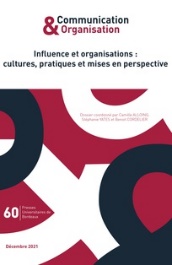 Communication & Organisation, N°60, 2021/2 Influence et organisations : cultures, pratiques et mises en perspective https://www.cairn.info/revue-communication-et-organisation-2021-2.htmDisponible en version papier au CDRSHS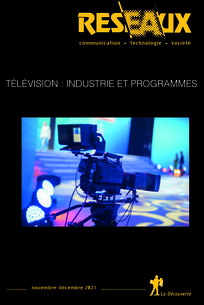 Réseaux N° 230, 2021/6  Télévision : industrie et programmes https://www.cairn.info/revue-reseaux-2021-6.htm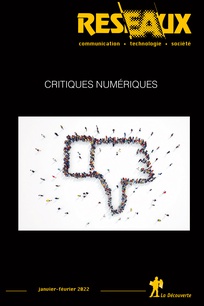 Réseaux , N° 231, 2022/1 Critiques numériqueshttps://www.cairn.info/revue-reseaux-2022-1.htm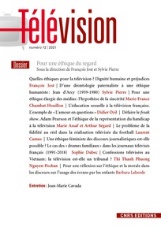 Télévision N°12, 2021/1 Pour une éthique du regard https://www.cairn.info/revue-television-2021-1.htmDisponible en version papier au CDRSHS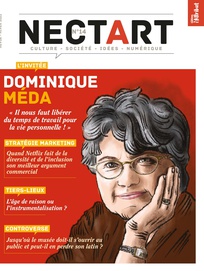 Nectart N°14 2022/1 Varia https://www.cairn.info/revue-nectart-2022-1.htmA noter dossier sur les musées et la culture Controverses - Le musée doit-il s’ouvrir toujours plus au public et peut-il en perdre son latin ? Disponible en version papier au CDRSHS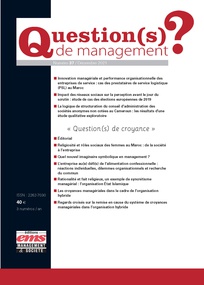 Question(s) de management N°37, 2021/7 Question(s) de croyance https://www.cairn.info/revue-questions-de-management-2021-7.htm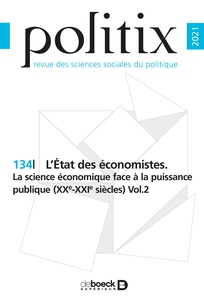 Politix, N°134, 2021/2 L’État des économistes ; La science économique face à la puissance publique (XXe-XXIe siècles) Vol.2https://www.cairn.info/revue-politix-2021-2.htm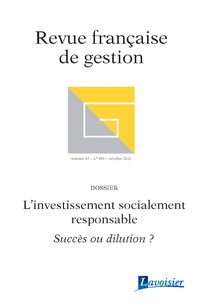 Revue française de gestion, N°300, 2021/7L’investissement socialement responsable https://www.cairn.info/revue-francaise-de-gestion-2021-7.htm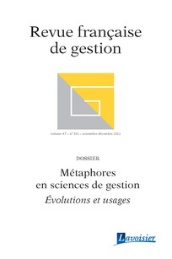 Revue française de gestion, N°301, 2021/8Métaphores en sciences de gestion https://www.cairn.info/revue-francaise-de-gestion-2021-8.htm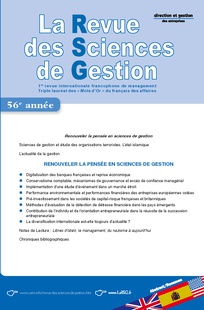 La Revue des Sciences de Gestion, N°311, 2021/5 Renouveler la pensée en sciences de gestionhttps://www.cairn.info/revue-des-sciences-de-gestion-2021-5.htm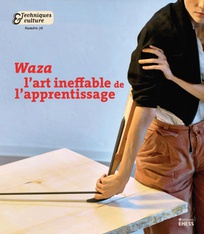 Techniques & Culture N° 76, 2021/2 Waza, l’art ineffable de l’apprentissage https://www.cairn.info/revue-techniques-et-culture-2021-2.htm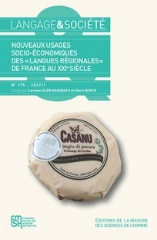 Langage et société, N°175, 2022/1  Nouveaux usages socio-économiques des « langues régionales » de France au XXIe siècle https://www.cairn.info/revue-langage-et-societe-2022-1.htm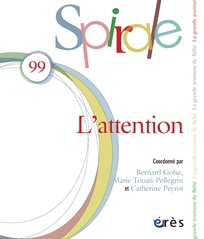 Spirale, N°99, 2021/3 L'attention https://www.cairn.info/revue-spirale-2021-3.htm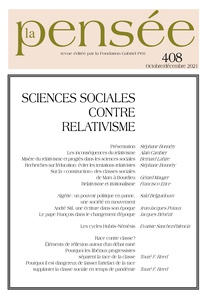 La Pensée N° 408, 2021Dossier "Sciences sociales contre relativisme"https://www.cairn.info/revue-la-pensee-2021-4.htm 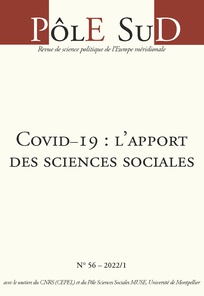 Pôle Sud, N°56, 2022/1 Covid–19 : l’apport des sciences socialeshttps://www.cairn.info/revue-pole-sud-2022-1.htm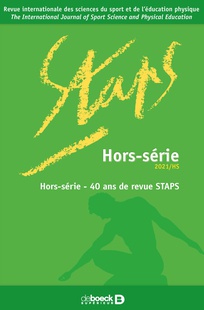 Staps, 2021/HS (Hors-série) Hors-série - 40 ans de revue STAPS https://www.cairn.info/revue-staps-2021-HS.htm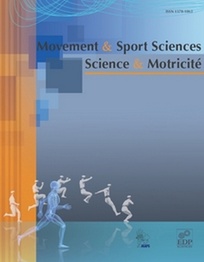 Movement & Sport Sciences,N°115, 2022/1Variahttps://www.cairn.info/revue-movement-and-sport-sciences-2022-1.htm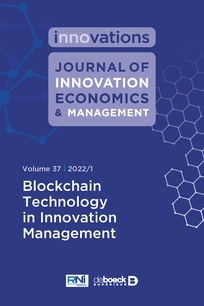 Journal of Innovation Economics & Management N°37, 2022/1 Blockchain Technology in Innovation Management Revue Journal of Innovation Economics & Management 2022/1 | Cairn.info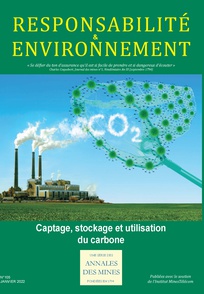 Annales des Mines - Responsabilité et environnement, N° 105, 2022/1 Captage, stockage et utilisation du carbone https://www.cairn.info/revue-responsabilite-et-environnement-2022-1.htm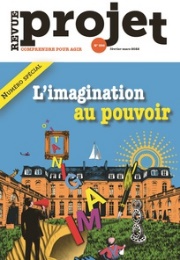 Revue Projet 2022/1 (N° 386) L'imagination au pouvoir https://www.cairn.info/revue-projet-2022-1.htm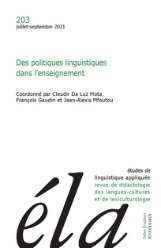 Éla. Études de linguistique appliquée, N° 203 ,2021/ 3Des politiques linguistiques dans l’enseignement https://www.cairn.info/revue-ela-2021-4.htm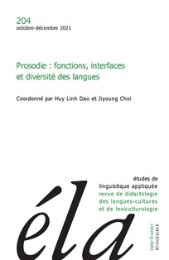 Éla. Études de linguistique appliquée, N°204, 2021/4 Prosodie : fonctions, interfaces et diversité des langueshttps://www.cairn.info/revue-ela-2021-4.htmOuvrages CAIRN collections que sais-je /repères (accès possible pour tous)La presse quotidienne régionalePar Franck Bousquet, Pauline AmielAnnée : 2021https://www.cairn.info/la-presse-quotidienne-regionale--9782348057939.htm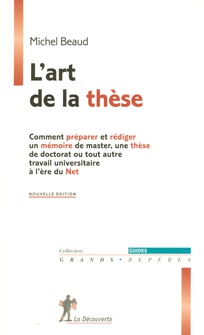 L’art de la thèseComment préparer et rédiger un mémoire de master, une thèse de doctorat ou tout autre travail universitaire à l’ère du netPar Michel Beaudhttps://www.cairn.info/l-art%20de-la-these--9782707147943.htmLien vers la liste des ouvrages CAIRN réunis sous la thématique INFORMATION COMMUNICATION (ouvrages disponibles sauf usagers UPS).https://www.cairn.info/ouvrages-en-sciences-de-l-information.htmPARUTIONS OPENEDITION : GLAD- Revue sur le langage, le genre, les sexualité, N°11 | 2021
Archives, genre, sexualités, discourshttps://doi.org/10.4000/glad.2929TRACES-Revue de sciences humaines, N°40/2021
Matières vivantesLiving MatterSous la direction de Amina Damerdji, Anthony Pecqueux et Matthieu Renaulthttps://doi.org/10.4000/traces.12080Revues ESSAIS, Hors-série 7 | 2022
Récits d’outre-thèseQuelle place dans le monde pour les docteur·es en Humanités?https://doi.org/10.4000/essais.10578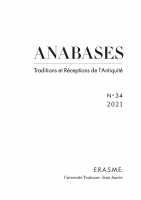 ANNABASES, N°34, 2021Variahttps://journals.openedition.org/anabases/12362Droit et CulturesN°81, 2021-1 Les mots du patrimoine https://journals.openedition.org/droitcultures/6933Créer au féminin. 1600-1780 (partie 1)
Virginie Fauvin, Paragone, 31 décembre 2021 https://paragone.hypotheses.org/6205Intimités
Genre, sexualité et société n° 26, 2021
En croisant des analyses portant sur des institutions (armée, prison, institution pour demandeur·ses d’asile) et des contextes différents (Grèce, Québec, Allemagne et France), ce dossier explore l’encadrement institutionnel de l’intimité. Il analyse notamment les formes d’appropriation et de contournement des règles institutionnelles permettant aux acteur·ices de construire un espace et des moments à elles et eux, ainsi que la régulation des normes et des rapports de genre qui se niche dans la délimitation d’un territoire intime.
> https://journals.openedition.org/gss/6864
Accès ouvertFoli Olivia, Les paroles de plainte au travail. Des maux indicibles aux conversations du quotidien (Éditions Archives Contemporaines, 2022)Préface de Joëlle Le MarecAccès libre en ligne : https://eac.ac/books/9782813003980PRODUCTION SCIENTIFIQUE DES MEMBRES DES LABORATOIRESREVUES Sur le journalisme, Vol. 10 No. 2 (2021)Les écritures du sport - The writing(s) of sports journalism - As escritas do jornalismo esportivo https://revue.surlejournalisme.com/slj/issue/view/22A noter : Valérie Bonnet Compte rendu des matches de football dans la presse généraliste. Entre gestion de l’incertitude et refus de positionnement https://doi.org/10.25200/SLJ.v10.n2.2021.437OUVRAGESPARUTIONS DIVERSESNouvelle Revue Synergies Canada, portant sur « La notion de voix en sociolinguistique et sciences sociales », coordonnée par Anna-Christine Weirich, Malika Ben Harrat, Fanny Macé et Anne-Christel Zeiter.IntroductionAnna-Christine Weirich, Anne-Christel Zeiter, Malika Ben Harrat, Fanny MacéLa voix des « indigènes », ou comment rendre audible des voix rendues muettes. Sociolinguistique et archives colonialesCécile Van den AvenueRéfléchir à la notion de « voix » à l’aide des travaux sur l’enfance en sciences socialesDiane FarmerUbiquité et discrimination des voix en centre d’appel: la quête illusoire et paradoxale d’un assureur en France et au MaghrebMarie-Laure CuisanceAgentivité et citoyenneté linguistique de la francophonie en OntarioFanny MacéDerrière la langue, les positionnements sociaux. Pouvoir faire entendre sa voix en langue secondeMalika Ben Harrat et Anne-Christel ZeiterThe Privilege of Voice as a Criterion for Sociolinguistic InequalitiesAnna-Christine Weirich« Ne pas parler à la place des premiers concernés ». Étude d’une pratique politique d’éthique langagière chez des militants politiques pour les droits des étrangers en FranceMarie VeniardQuand la « voix » des nouveaux-elles arrivant·e·s est exprimée et entendue grâce à la photographie : réflexions sur la méthode de recherche « photo voice »Anne Goudet et Catherine PaquettePartenariat rémunéré entre une entreprise et une influence sur les réseaux sociaux: entrecroisement des voix de femmes autour de l’alimentation des nourrissonsChantal Bayard et Laurence ChartonVariaÉcrire les voix d’autres personnes : entre engagements, trahisons et réciprocitésDelphine Leroyhttps://journal.lib.uoguelph.ca/index.php/nrsc/index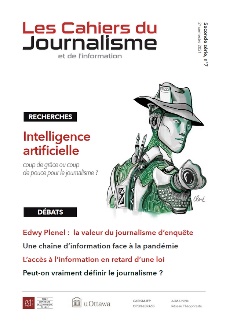 https://cahiersdujournalisme.org/V2N7/CaJ-2.7-R009.html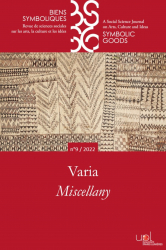 Biens symboliques/Symbolic Goods, N°9, 2021Revue de sciences sociales consacrée aux arts, à la culture et aux idées Nous vous invitons également à lire le carnet hypothèses de la revue qui propose, tout au long de l’année, des billets sur les thématiques de la revue et sur les activités associéeshttps://journals.openedition.org/bssg/CARNETS DE RECHERCHE Arts et représentations queers – Collectif de recherche pour une histoire de l’art féministe et queer
Le collectif ARQ (Arts et représentations queers) a pour objectif la production, le rassemblement et la valorisation des recherches scientifiques sur l’art et les représentations féministes et queers. Son carnet présente les sujets de recherche de ses membres, relaye leurs publications et évènements personnels et collectifs, élabore un catalogue d’artistes féministes et queers, et diffuse des vidéos de vulgarisation sur un·e artiste ou une œuvre.
> https://arqueer.hypotheses.org/
Carnet de recherche hypothèses du RT4 (Sociologie de l'éducation et de la formation) de l'AFS : https://rt4.hypotheses.org/Commande de février 2022Date limite de réception des références : jeudi 24/02/2022   